Owls and Rabbits13.1.2021L.O: Revise pairs to 10 and derive subtraction facts, begin to solve missing number problems and understand a symbol being used for an unknown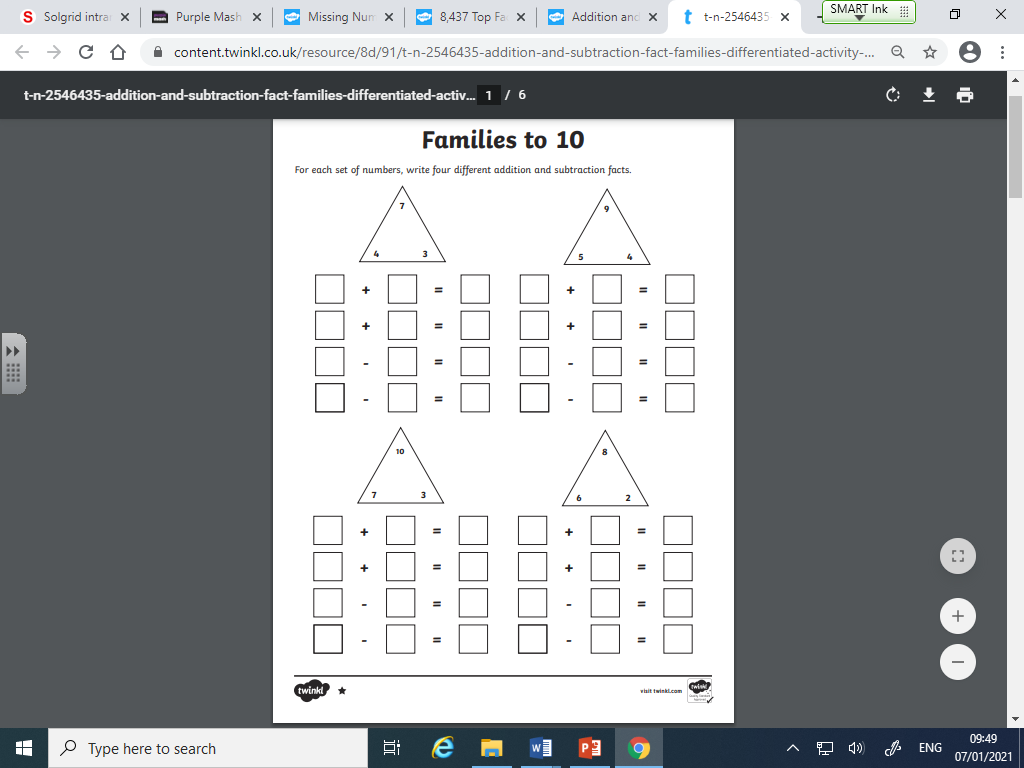 